GUÍA FORMATIVA UNIDAD 1Guía n° 2  (Religión) Cuarto BasicoITEM I.- PRESENTACIÓN DEL CONTENIDO. ( lee atentamente el texto)           EL BAUTISMO DE JESUS   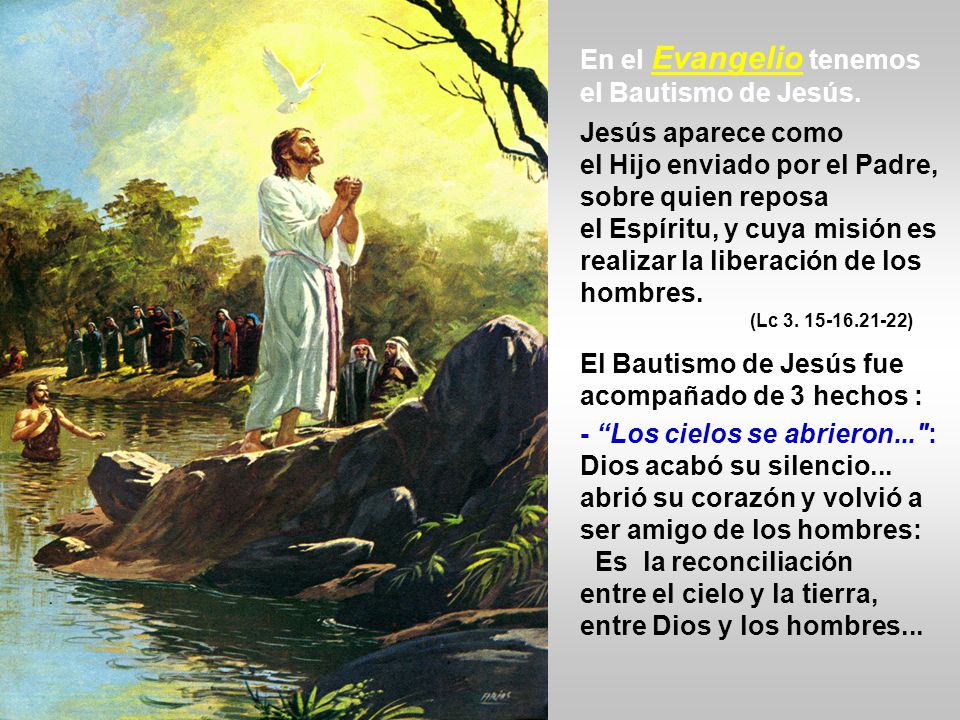 ITEM II.- PRÁCTICA GUIADA  Pinta la lamina y completa la nube.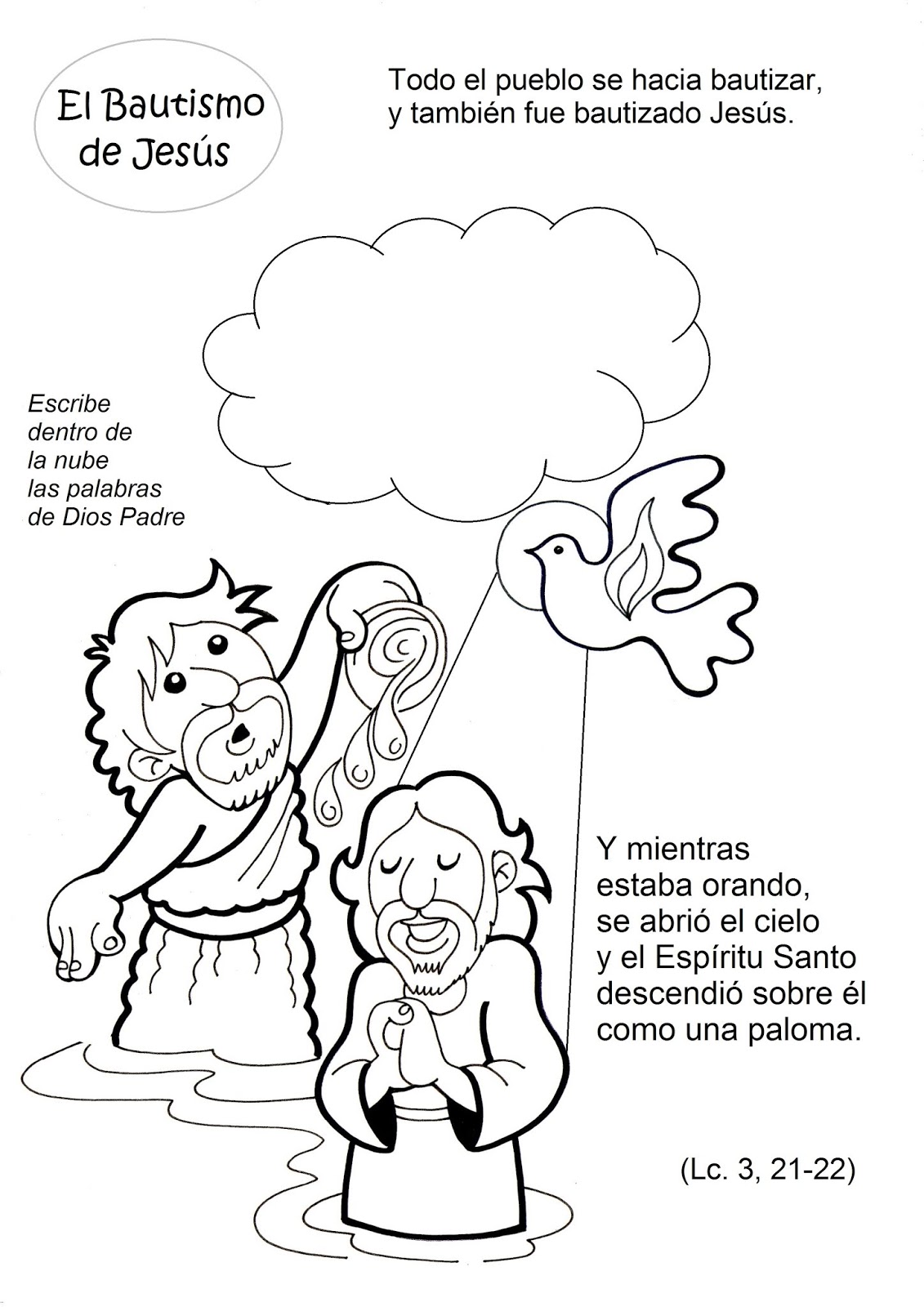 ITEM III.- PRÁCTICA AUTÓNOMA Y PRODUCTO. Pinta los dibujos y completa la actividad.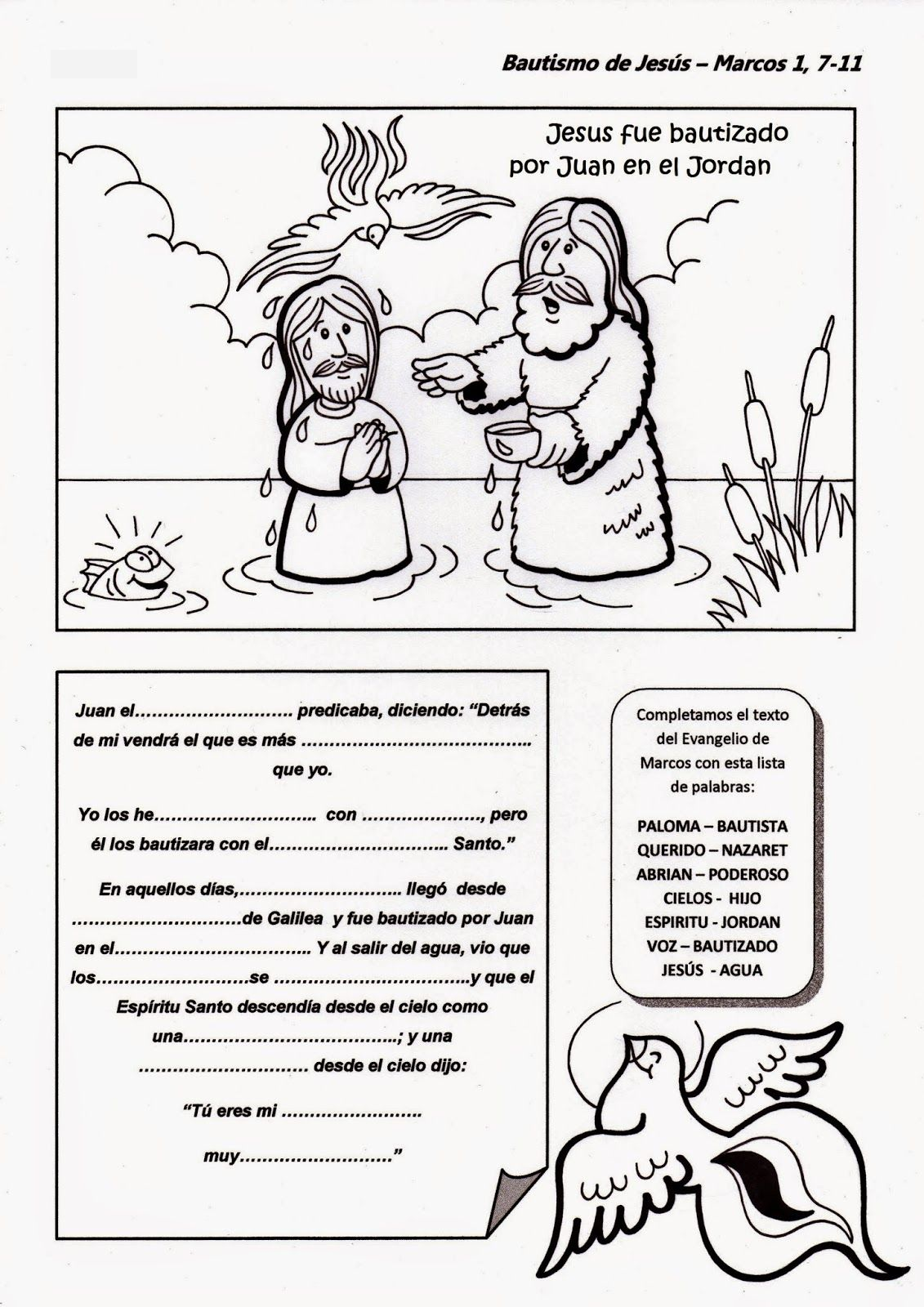 Nombre:Curso:FechaLee atentamente las indicaciones y luego desarrolla la actividad.La guía debe entregarse (enviarse por correo) con fecha01 /04/2020 a la profesora de religión. Objetivos: Demostrar alegremente que el Señor Jesús es el Hijo de Dios y de la Virgen María, y que nos enseña a ser hijos del Padre viviendo como hermanos. Contenidos: Jesús, el Señor, me enseña a vivir como hijo de Dios: Testimonial